Anlage Auflösungsvertrag 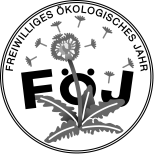 zur FÖJ-Vereinbarung vom Die zwischen der FÖJ-Zentralstelle in Westfalen-Lippe,Landschaftsverband Westfalen-LippeLandesjugendamtFÖJ-Zentralstelle48133 MünsterE-Mail: foej@lwl.orgdem/der Freiwilligenund der Einsatzstelle		vertreten durch 	am                         (bitte Datum einsetzen) geschlossene FÖJ-Vereinbarung wird im gegenseitigen Einvernehmen zum                            (bitte Datum einsetzen) aufgehoben. Damit erlöschen zu diesem Datum für die beteiligten Vertragspartner sämtliche aus der FÖJ-Vereinbarung hervorgehenden Rechte und Pflichten.Unterschriften:       Der/ Die Freiwillige       Die Einsatzstelle bzw. deren rechtliche Vertretung      Der Landschaftsverband Westfalen-Lippe als FÖJ-ZentralstelleNameNameStraßePLZ/ Ort StraßePLZ/ Ort Organisation/ Verein Zust. Bearbeiter/-inUnterschriftUnterschrift als Einverständniserklärung der Eltern/ Erziehungsberechtigten bei minderjährigen TeilnehmerInnenOrt, DatumOrt, Datum Ort und Datum Unterschrift Ort und Datum Unterschrift 